День мистецтва8 червня 2016 року в літньому таборі «Первоцвіт» Олександрійського навчально-виховного комплексу (ЗНЗ І-ІІ ступенів №17 – ліцей) відбувся День мистецтва. В цей день на вихованців чекали такі заходи: години спілкування «Дружба єдина - щирі серця», «Хай добре ваше серце буде»; конкурсно-розважальні програми «Я і мої друзі», «Народження казки»; конкурс малюнків «Казковий світ».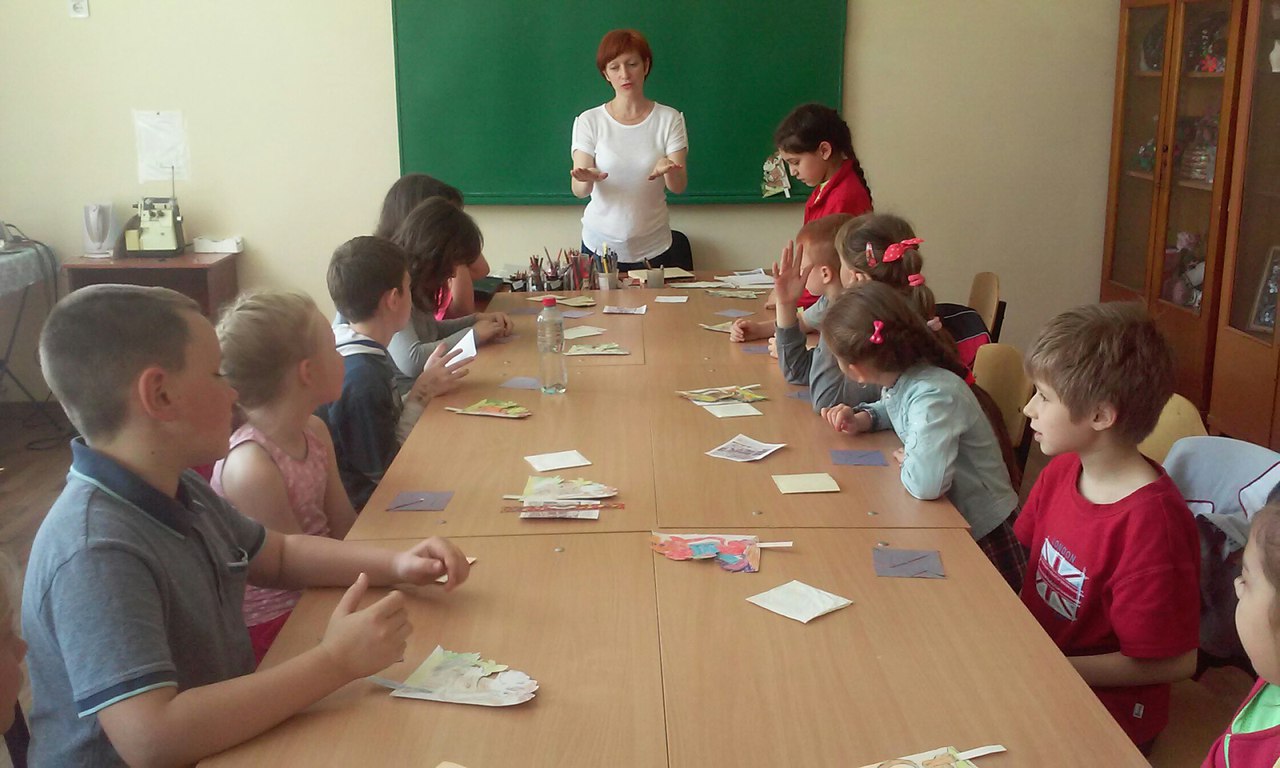 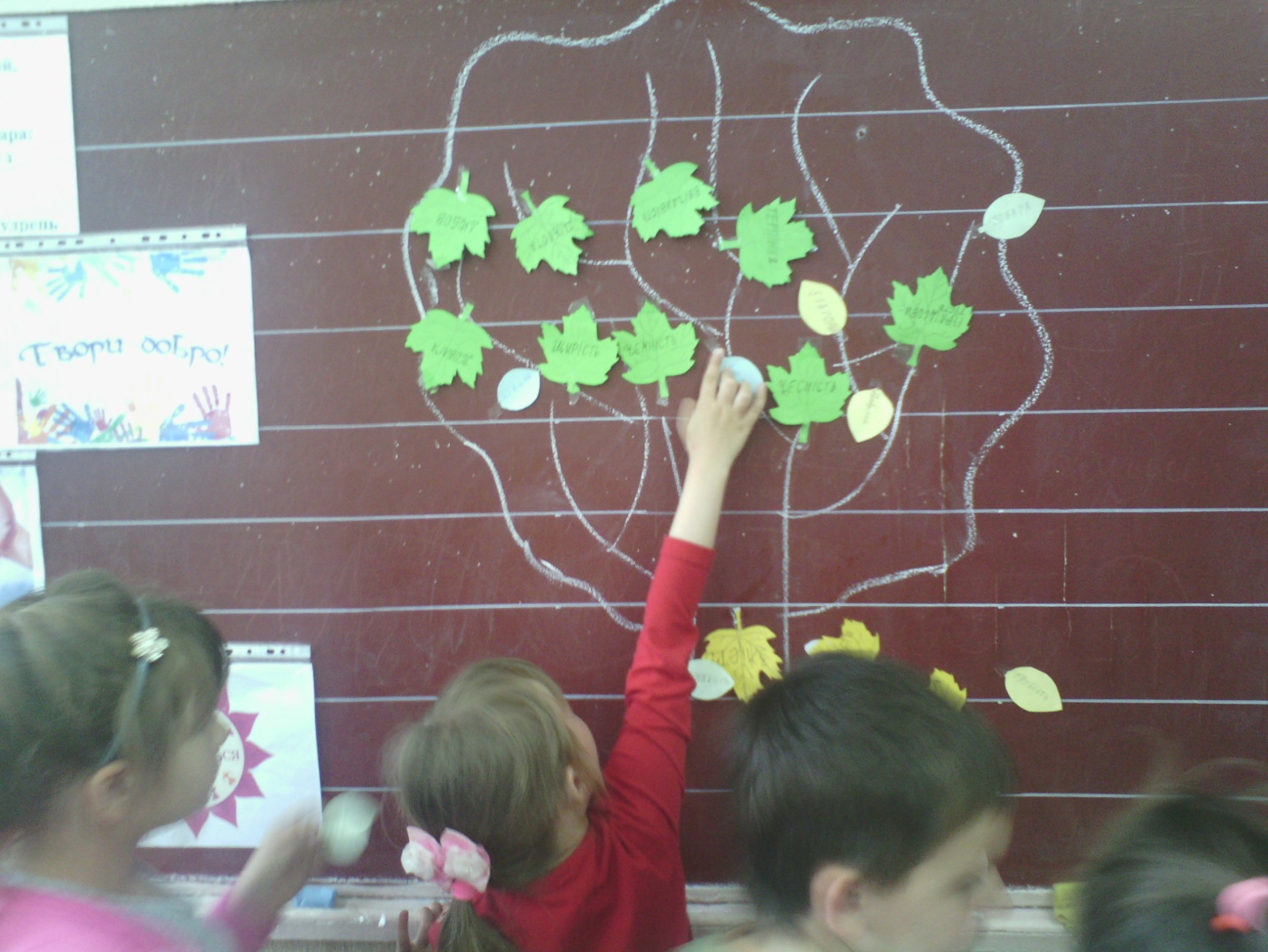 